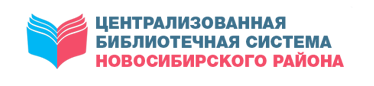 МКУ НОВОСИБИРСКОГО РАЙОНА «ЦБС»ЦЕНТР ПРАВОВОЙ ИНФОРМАЦИИПРАВОВОЙ ДАЙДЖЕСТВЫПУСК 6 (июнь)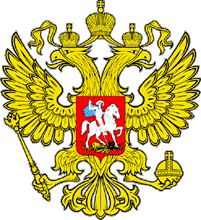 Дайджест содержит статьи по правовой тематике из периодических изданий, находящихся в фонде Центральной районной библиотекиКраснообск2019Банки не могут списывать денежные средства за долги со счета за капремонтВерховный суд Российской Федерации разъяснил, что банки не вправе обращать взыскание на денежные средства, находящиеся на счете, на который поступают средства для уплаты взносов за капитальный ремонт. Управляющая компания задолжала деньги за оплату коммунальных платежей. Кредитор управляющей компании получил и направил исполнительный лист в банк, где у УК открыт специальный счет на капитальный ремонт. Банк списал денежные средства. Однако управляющая компания решила отстоять нарушенное право в суде. Первая инстанция и апелляционная инстанция её поддержали. Однако с ними не согласился окружной суд. Окружной суд мотивировал свое решение тем, что в договоре между управляющей компанией и кредитной организацией последняя вправе без распоряжения клиента по решению суда списывать денежные средства. В конечной инстанции Верховный суд Российской Федерации вынес определение № 307-ЭС18-25642 от 27 мая 2019 г., которым определил, что взыскивать денежные средств со счета, на который поступают денежные средства за капитальный ремонт, не правомерно. Н. В. Очирова, помощник прокурора Новосибирского районаОчирова, Н. В. Банки не могут списывать денежные средства за долги со счета за капремонт / Н. В. Очирова // Новосибирский район – территория развития. – 2019, № 23 (260) (12 июня). – С. 4Бесплатный проезд не нужен?Почему дети-сироты не воспользовались льготой бесплатного проезда до учёбы и обратно к месту жительства, которую им предоставляет закон?О том, что льгота в нашем регионе не пользуется спросом, депутаты узнали на заседании комитета по культуре, образованию, науке, спорту и молодёжной политике, где рассматривали изменения в областной закон «О наделении органов местного самоуправления муниципальных образований НСО отдельными государственными полномочиями Новосибирской области по организации и осуществлению деятельности по опеке и попечительству, социальной поддержке детей-сирот и детей, оставшихся без попечения родителей». 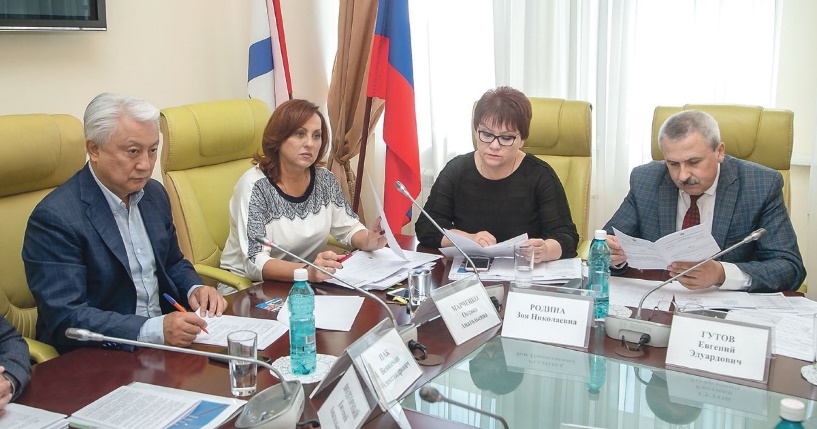 Новых льгот не вводится — уточняются существующие. Органам местного самоуправления передаются следующие полномочия: по выдаче согласия органам опеки на заключение трудового договора несовершеннолетним лицом для выполнения лёгкого труда, не причиняющего вреда его здоровью; обеспечение жильём детей-сирот из расчёта 33 кв. м на человека — муниципальные органы должны контролировать не только использование жилья, но и его сохранность.Вопрос, связанный с необходимостью приведения областного закона в соответствие с федеральным, выявил, что одна из льгот остаётся не востребована, хотя ежегодно в бюджете на неё закладываются средства. Речь идёт о праве детей-сирот на бесплатный проезд раз в год к месту жительства и обратно к месту учёбы. Льгота распространяется на детей-сирот, обучающихся в школе и имеющих, помимо временной регистрации, постоянную регистрацию по месту жительства, которое находится на удалённом расстоянии, когда необходимы дополнительные расходы. В 2019 году на эти цели в бюджете предусмотрено 260 тысяч рублей на 65 человек (в среднем по 4 тысячи рублей), это десять процентов от общего количества детей-сирот, которые могут получить эту льготу. Но, как выяснилось, в 2018 году не нашлось ни одного человека из этой категории, кто бы претендовал на компенсацию. Заместитель председателя комитета Оксана Марченко поинтересовалась, как такое могло произойти. А председатель комитета Вениамин Пак предложил перенаправить невостребованные средства на исполнение других льгот для детей-сирот.— Льгота предоставляется по обращению, — пояснила и. о. министра труда и соцразвития Новосибирской области Елена Бахарева. — Отказаться от неё мы не можем, потому что это федеральное законодательство. В конце 2018 года мы перераспределяли эти средства на другие меры поддержки, которые были востребованы ребятами.Получается, ни дети, ни опекающие их взрослые не знают о том, что можно получить компенсацию за проезд? В начале этого года в организациях для детей-сирот правом такого проезда могли воспользоваться 106 человек, эти дети находятся на полном гособеспечении, и эта льгота им будет обеспечена. А в случае, когда дети-сироты воспитываются в приёмных семьях, как пояснили в министерстве, нужно обратиться с письменным заявлением о предоставлении меры поддержки в орган опеки и попечительства по месту пребывания. В регионе на эту льготу могут претендовать 547 человек. Порядок предоставления меры поддержки правительство Новосибирской области планирует вынести на утверждение во втором полугодии 2019 года. Марина ШАБАНОВА | Фото Валерия ПАНОВАШабанова, М. Бесплатный проезд не нужен? / Марина Шабанова // Ведомости Законодательного Собрания Новосибирской области. – 2019, № 25 (1698) (20 июня). – С. 13В Новосибирской области выплачивают компенсацию при переходе на ЦЭТВВ регионе 527 семей уже получили денежную компенсацию при переходе на цифровое телевещание. Максимальный размер компенсации составляет 6000 рублей и положен жителям населенных пунктов, расположенных вне зоны уверенного приема цифрового ТВ.Как сообщили в департаменте информатизации и развития телекоммуникационных технологий Новосибирской области, таких пунктов в регионе 193, здесь подключение предусмотрено через спутниковое вещание. Во всех остальных населенных пунктах, где жители подключаются через цифровую приставку, размер субсидии составляет до 1000 рублей.Компенсацию можно получить только за оборудование, приобретенное в период с 1 января 2019 года по 31 декабря 2019 года при наличии документов о покупке.Согласно областному закону компенсация полагается гражданам, размер дохода которых не превышает величину прожиточного минимума, установленного в Новосибирской области; инвалидам и ветеранам ВОВ; бывшим несовершеннолетним узникам концлагерей, гетто, других мест принудительного содержания.Для получения компенсации необходимо обращаться в центры соцподдержки населения по месту жительства. Получить дополнительную информацию можно по телефону горячей линии министерства труда и соцразвития региона 8-800-100-00-82.В Новосибирской области выплачивают компенсацию при переходе на ЦЭТВ // Ведомости Законодательного Собрания Новосибирской области. – 2019, № 26 (1699) (27 июня). – С. 2В поисках партийВыборы мэра Новосибирска пройдут 8 сентября. О намерениях принять в них участие заявили уже 12 человекВыборы мэра Новосибирска, как и ожидалось, назначены на единый день голосования, 8 сентября. Однако предстоящее событие задолго до официального старта кампании стало одним из основных информационных поводов, привлекающим внимание всех, кто имеет хоть небольшой интерес к политической повестке в регионе. Заявлять о намерениях участвовать в выборах мэра Новосибирска потенциальные кандидаты начали задолго до объявления выборов. 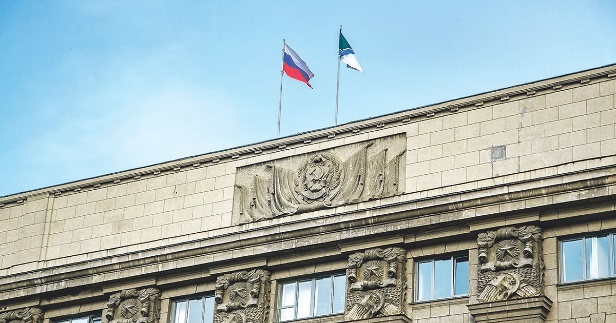 Начиная с осени прошлого года, заявления о намерениях начали сыпаться одно за другим. Первым стал директор фонда защиты прав граждан Сергей Бойко, сообщивший о своём возможном выдвижении ещё в сентябре. Тогда же депутат Госдумы от ЛДПР Дмитрий Савельев заявил, что партия намерена выдвинуть своим кандидатом депутата горсовета Евгения Лебедева. О возможном участии в выборах упоминал бизнесмен, владелец бренда мужской одежды Булат Барантаев, но впоследствии отказался от своих намерений. В феврале о желании претендовать на пост мэра сообщил ветеран новосибирских выборов, экономист Иван Стариков, дважды боровшийся за пост губернатора, участник прошлых выборов мэра в 2014 году — тогда он в числе ещё нескольких претендентов снял свою кандидатуру в поддержку Анатолия Локтя. В марте стало известно, что в мэры собрался владелец ранее широко известного в Новосибирске алкогольного бренда Сергей Проничев.96,6 млн рублей будет стоить проведение выборов мэра Новосибирска в 2019 году.Далее в числе претендентов оказались бизнесмены Виктор Мокровицкий и Дмитрий Холявченко, экс-коммунист Владимир Мельников, общественник Олег Викторович, бывший вице-губернатор области Виктор Козодой, депутат городского Совета Новосибирска Наталья Пинус, депутат областного зак­собрания Дарья Украинцева, избранная от ЛДПР, но в начале июня вышедшая из партии. В числе возможных кандидатов также называли ещё одного депутата горсовета — Вячеслава Илюхина. Действующий мэр, коммунист Анатолий Локоть, также официально объявил о намерении вновь пойти на выборы градоначальника.1 177 016 избирателей зарегистрировано на 1 января 2019 года в Новосибирске. Самым «влиятельным» на выборах городского масштаба является Ленинский район, где на участки могут прийти 222 344 избирателя. Октябрьский район насчитывает 168 067 избирателей, Калининский — 146 872. Меньше всего обладателей права голоса в Железнодорожном районе — 44 784.Сейчас возможные кандидаты определяются, а некоторые уже вполне определились с политическими силами, которые за ними будут стоять. Зачастую это вызвано не столько симпатиями к той или иной партии, сколько возможностью обойтись без сбора подписей в свою поддержку — идя на выборы самовыдвиженцем, этого не избежать. Дмитрия Холявченко назвала своим кандидатом партия «Яблоко», Виктора Козодоя — «Справедливая Россия». Сергея Проничева пообещала поддержать «Партия роста». Олег Викторович намерен идти от «Партии дела», Владимир Мельников — от партии «Народ против коррупции». Наталья Пинус заявила, что будет выдвигаться от партии «Российский общенародный союз». Дарья Украинцева намерена заручиться поддержкой партии «Зелёные». Вячеслав Илюхин определённых заявлений о своём участии в выборах ещё не делал, но, если это случится, вряд ли можно сомневаться, что пойдёт он от партии «Родина», лидером регионального отделения которой является. Виктор Мокровицкий и Иван Стариков о том, какие политические силы их намерены поддержать, пока не объявляли. Единственным на этот момент кандидатом, рискнувшим пойти на выборы в качестве самовыдвиженца, стал Сергей Бойко. Он, кстати, стал первым, кто официально представил в горизбирком документы для выдвижения.В Новосибирске 8 сентября, помимо выборов мэра, состоятся также выборы депутата городского Совета Новосибирска по избирательному округу №12. Избранный в 2015 году по этому округу депутат Дмитрий Прибаловец скоропостижно скончался в феврале 2019 года. Дополнительные выборы назначены в соответствии с законодательст­вом о выборах представительных органов муниципальной власти.Нынешние выборы мэра знаменательны тем, что впервые за всё время существования партии власти она не принимает в них участия. Это обусловлено заключённым в 2018 году соглашением между главой города Анатолием Локтем и имевшим на тот момент статус врио губернатора Андреем Травниковым. Согласно этому «пакту», мэр-коммунист пообещал, что не будет составлять конкуренцию на выборах главы региона единороссу Травникову, а тот вместе с партией «Единая Россия» поддержит Локтя на выборах градоначальника в 2019 году. Гарантом соглашения тогда выступил спикер заксобрания Андрей Шимкив. И хотя позже речь о возможном пересмотре намерений руководства «Единой России» заходила, конкурента-единоросса Анатолий Локоть так и не получил.Татьяна МалковаМалкова, Т. В поисках партий / Татьяна Малкова // Ведомости Законодательного Собрания Новосибирской области. – 2019, № 26 (1699) (27 июня). – С. 11Вниманию садоводов!Какие документы имеют право получить собственники участков в садоводческом обществе? Статья 11 вступившего в силу с 01.01.2019 нового Федерального закона от 29.07.2017 № 217-ФЗ «О ведении гражданами садоводства и огородничества для собственных нужд и о внесении изменений в отдельные законодательные акты Российской Федерации» закрепляет право не только для членов товарищества, но и для собственников земельных участков в таком товариществе, не являющихся его членами, знакомиться и по заявлению получать за плату, размер которой устанавливается решением общего собрания членов товарищества, заверенные печатью товарищества и подписью председателя товарищества копии: 1) устава товарищества с внесенными в него изменениями, документа, подтверждающего факт внесения записи в единый государственный реестр юридических лиц; 2) бухгалтерской (финансовой) отчетности товарищества, приходно-расходных смет товарищества, отчетов об исполнении таких смет, аудиторских заключений (в случае проведения аудиторских проверок); 3) заключения ревизионной комиссии (ревизора) товарищества; 4) документов, подтверждающих права товарищества на имущество, отражаемое на его балансе; 5) протокола собрания об учреждении товарищества, протоколов общих собраний членов товарищества, заседаний правления товарищества и ревизионной комиссии товарищества; 6) финансово-экономического обоснования размера взносов; 7) иных предусмотренных настоящим Федеральным законом, уставом товарищества и решениями общего собрания членов товарищества внутренних документов товарищества. При этом согласно части 4 этой же статьи плата, взимаемая товариществом за предоставление копий документов, указанных в части 3 настоящей статьи, не может превышать затраты на их изготовление. Кроме того, только для членов товарищества часть 5 статьи 11 Закона закрепляет право в течение тридцати дней с момента подачи заявления о предоставлении выписки из реестра членов товарищества в правление товарищества получать указанные выписки, заверенные в порядке, установленном статьей 21 настоящего Федерального закона. Надежда Очирова, помощник прокурора Новосибирского районаОчирова, Н. Вниманию садоводов! / Надежда Очирова // Новосибирский район – территория развития. – 2019, № 25 (262) (26 июня). – С. 12Если пенсия не за горамиОчередной материал в рамках совместного проекта Уполномоченного по правам человека в НСО и газеты «Ведомости» разъясняет, какие дополнительные гарантии имеют граждане предпенсионного возраста и какая ответственность предусмотрена за отказ в приеме их на работу.В связи с увеличением пенсионного возраста был увеличен и период, оставшийся до выхода на страховую пенсию, для признания гражданина лицом предпенсионного возраста: с двух до пяти лет до наступления возраста, дающего право на страховую пенсию, в том числе назначаемую досрочно.Согласно ст. 34.2 Закона РФ от 19.04.1991 №1032-1 «О занятости населения в Российской Федерации» период выплаты пособия по безработице гражданам предпенсионного возраста, признанным в установленном порядке безработными, уволенным по любым основаниям в течение 12 месяцев, предшествовавших началу безработицы (за исключением граждан, стремящихся возобновить трудовую деятельность после длительного (более одного года) перерыва, граждан, уволенных за нарушение трудовой дисциплины или другие виновные действия, предусмотренные законодательством Российской Федерации, а также граждан, направленных органами службы занятости на обучение и отчисленных за виновные действия), не может превышать 12 месяцев в суммарном исчислении в течение 18 месяцев.Если страховой стаж граждан составляет для мужчин не менее 25 лет и 20 лет для женщин либо имеется право на досрочное назначение страховой пенсии, пособие по безработице увеличивается сверх установленных 12 месяцев на две недели за каждый год работы, превышающий страховой стаж указанной продолжительности.При этом период выплаты пособия по безработице устанавливается для таких граждан не больше 24 месяцев в суммарном исчислении в течение 36 месяцев. Если же трудовые отношения с вышеназванными гражданами до безработицы длились не менее 26 недель, то пособие по безработице начисляется в первые три месяца в размере 75% от среднемесячного заработка, в следующие четыре месяца — в размере 60%, в дальнейшем — в размере 45% такого заработка. Если же трудовые отношения длились менее 26 недель, пособие по безработице начисляется в размере минимальной величины пособия по безработице. Размер пособия по безработице ограничен максимальной и минимальной величинами, увеличенными на размер районного коэффициента.Следует отметить ещё одну гарантию для указанной категории граждан, установленной в Трудовом кодексе Российской Федерации (далее — ТК РФ). Так, согласно новой ст. 185.1 ТК РФ, с 1 января 2019 года работники, не достигшие возраста, дающего право на назначение пенсии по старости, в том числе досрочно, в течение пяти лет до наступления такого возраста и работники, являющиеся получателями пенсии по старости или пенсии за выслугу лет, при прохождении диспансеризации в порядке, предусмотренном законодательством в сфере охраны здоровья, имеют право на освобождение от работы на два рабочих дня один раз в год с сохранением за ними места работы (должности) и среднего заработка.Работник освобождается от работы для прохождения диспансеризации на основании его письменного заявления, при этом день (дни) освобождения от работы согласовывается (согласовываются) с работодателем. Такое право есть и у остальных работников — освобождение от работы предоставляется им на один рабочий день один раз в три года.Кроме того, следует обратить внимание, что для защиты работников предпенсионного возраста от незаконного увольнения законодатель ввёл уголовную ответственность для работодателей. Федеральным законом от 03.10.2018 №352-ФЗ в Уголовный кодекс Российской Федерации введена ст. 144.1 «Необоснованный отказ в приёме на работу или необоснованное увольнение лица, достигшего предпенсионного возраста». Согласно указанной норме за необоснованный отказ в приёме на работу лица по мотивам достижения им предпенсионного возраста, а равно необоснованное увольнение с работы такого лица по тем же мотивам предусмотрены следующие санкции:штраф в размере до 200 тысяч рублей, или в размере заработной платы, или иного дохода осуждённого за период до 18 месяцев, или обязательные работы на срок до 360 часов. Для целей указанной нормы Уголовного кодекса Российской Федерации под предпенсионным возрастом понимается возрастной период продолжительностью до пяти лет, предшествующий назначению лицу страховой пенсии по старости в соответствии с пенсионным законодательством Российской Федерации.Если пенсия не за горами // Ведомости Законодательного Собрания Новосибирской области. – 2019, № 23 (1696) (06 июня). – С. 20ЖКХ-ликбезВзаимодействие УК и собственников Основное взаимодействие с собственниками управляющая компания (УК) осуществляет через советы домов, однако при этом любой из собственников может обратиться лично, чтобы получить ответ на интересующий его вопрос. Законодательство установило новые сроки ответов на обращения в УК. Новые сроки ответов на обращение в УК Общение с жителями многоквартирного дома (МКД) должно быть одним из приоритетных направлений в работе УК. Сроки ответов зависят от темы поступившего обращения. Жалобы и заявления жители МКД могут подать как устно, так и письменно: по почте, электронным письмом, через портал «ГИС ЖКХ», лично (в офисе УК сотруднику), устным запросом по телефону. Ответ направляется тем же каналом, по которому было подано обращение, если заявитель не указал иной способ направления информации (п. 37 ПП РФ №416). Вне зависимости от формы и канала связи, обращения граждан должны рассматриваться в указанные в нормативно-правовых актах РФ сроки. Главный нормативный правовой акт, регулирующий работу с заявлениями и жалобами граждан, – ФЗ №59 от 02.05.06 г. Помимо общих правил по работе с обращениями граждан, есть и другие, которые регулируют процесс общения жителей МКД с УК, ТСЖ, ЖСК: ЖК РФ; Закон РФ «О защите прав потребителей»; ПП РФ от 13.08.06 г. №491; ПП РФ от 15.05.13 г. №416; ПП РФ от 06.05.11 г. №354; ПП РФ от 23.09.10 г. №731; ПП РФ от 27.03.18 г. №331; Приказ Минсвязи РФ и Минстроя РФ от 26.02.16 г. №74/114/пр; Закон РФ от 07.02.92 г. №2300-1. Например, будут предоставлять: 1. В срок не позднее 5 рабочих дней с даты обращения: информацию о перечнях, объемах, качестве и периодичности оказанных услуг и (или) выполненных работ (ПП РФ 491 от 13.08.06 г.). 2. В срок не позднее 3 рабочих дней со дня поступления запроса (ответ на жалобу – в течение 3 рабочих дней): – копию акта о причинении ущерба жизни, здоровью и имуществу собственника или пользователя помещения в МКД, ОИ в МКД; – копию акта нарушения качества или превышения установленной продолжительности перерыва в оказании услуг или выполнении работ; – копию акта проверки предоставления коммунальных, услуг ненадлежащего качества и (или) с перерывами, превышающими установленную продолжительность (ПП РФ №416 от 15.05.13 г.); – ответ на жалобу на качество предоставления коммунальной услуги по обращению с ТКО. Ответ на индивидуальный либо коллективный запрос (обращение) лиц, не являющихся собственниками или пользователями помещений в МКД (далее – заявитель), направляется заявителю в течение 30 календарных дней со дня регистрации запроса (обращения) (п. 37 ПП РФ №416 от 15.05.13 г.). В ПП РФ №416 от 15.05.13 г. также указано, что по иным запросам УК должна направлять информацию в течение 10 дней со дня поступления обращения. Например: рассмотрение заявления о поверке ИПУ. На жалобу об обнаружении запаха газа в помещении либо на дворовой территории реагировать немедленно и принимать меры по проверке (пп. «к» п. 31 ПП РФ №354 от 06.05.11 г.). Для предоставления информации, согласно п.3 ПП РФ №731 (Стандарта раскрытия информации), УК дает ответ по запросу заявителя и отправляет в виде ссылки на ресурс в интернете, где эта информация раскрыта, в течение 1 дня со дня поступления запроса. В Правилах №416 целый раздел посвящен организации взаимодействия между УК и собственниками помещений в МКД: 1. У УК должны быть открыты офисы (представительства), доступные для всех собственников обслуживаемых ею домов, для чего между этими домами и офисами (представительствами) должно быть расстояние не более 3 км, преодолеваемое пешком (п. 27 Правил №416). 2.  Руководитель УК или уполномоченные ими лица должны проводить личный прием не реже 1 раза в месяц (п. 29 Правил №416), а сведения о расписании приема подлежат обязательному раскрытию. Также с 1 марта 2019 года начали действовать прошлогодние нововведения, касающиеся работы аварийно-диспетчерской службы: 1.  Аварийно-диспетчерская служба должна отвечать на телефонный звонок в течение 5 минут (абз. 2 п. 13 Правил №416). Если нет технической возможности это сделать, то они должны или перезвонить в течение 10 минут, или дать возможность оставить голосовое сообщение, которое «аварийка» также должна рассмотреть не позднее 10 минут. 2. Место повреждения внутридомовых сетей горячего или холодного водоснабжения, а также отопления и водоотведения должно быть локализовано не более чем в течение получаса с момента регистрации заявки (абз. 3 п. 13 Правил №416). 3.  Засоры канализации должны ликвидироваться в течение 2 часов с момента регистрации заявки (абз. 4 п. 13 Правил №416). 4. Засоры мусоропроводов должны ликвидироваться также в течение 2 часов, но не позднее 23 часов вечера и не ранее 8 часов утра (абз. 5 п. 13 Правил №416). 5.  Перерывы подачи коммунальных услуг при аварийных повреждениях внутридомовых систем холодного и горячего водоснабжения, водоотведения, отопления и электроснабжения не должны превышать сроков, установленных Правилами оказания коммунальных услуг (абз. 6 п. 13 Правил №416). Допустимые перерывы подачи горячей и холодной воды, работы канализации в большинстве случаев составляют 8 часов (суммарно) в течение 1 месяца и (или) 4 часа единовременно (Приложение 1 к Правилам №354). 6.  В любом случае (даже если нет перерыва в предоставлении коммунальных услуг) аварийные повреждения внутридомовых систем холодного и горячего водоснабжения, водоотведения, отопления и электроснабжения должны устранятся в срок не более 3 суток с даты аварийного повреждения (абз. 7 п. 13 Правил №416). 7. При этом в течение 30 минут после того, как вы оставите заявку в аварийную службу, вас должны проинформировать о планируемых сроках исполнения услуг (абз. 8 п. 13 Правил №416). 8.  Выполнение заявок об устранении мелких повреждений производится круглосуточно по согласованию с тем, кто подал заявку на оказание услуг (абз. 10 п. 13 Правил №416), но при этом должно соблюдаться законодательство, направленное на обеспечение тишины и покоя граждан (абз. 11 п. 13 Правил №416). Если же исполнение заявки требует доступа сотрудника «аварийки» в чье-то помещение в МКД, аварийно-диспетчерская служба информирует собственника или пользователя такого помещения о планируемой дате и времени начала исполнения заявки, причинах необходимости предоставления доступа в помещение, а также о фамилии, имени, отчестве своих сотрудников, которые будут исполнять заявку. Все эти изменения прописаны в Правилах осуществления деятельности по управлению МКД, утверждены ПП РФ от 15.05.13 г. №416 и вступили в силу (ПП РФ от 27.03.2018 № 331). Социолог Ольга ОрдинаОрдина, О. ЖКХ-ликбез / Ольга Ордина // Краснообские вести. – 2019, № 10 (199) (июнь). – С. 6Законом дом не утеплишьУтепление фасадов МКД не войдёт в список обязательных работ по капремонту, решили депутаты заксобранияНемало было споров в заксобрании о том, включать ли утепление фасадов в список работ по капитальному ремонту многоквартирных домов. На этот вопрос депутаты комитета по строительству, ЖКК и тарифам всё же решили ответить «нет». Поэтому ко второму чтению из проекта изменений в областной закон о капремонте этот пункт исчез.— На рабочей группе мы решили отклонить эту норму. Есть законный способ ремонта фасадов — если решение об этом примут собственники и в таком ремонте действительно есть необходимость, — сказал представлявший законопроект на заседании комитета заместитель его председателя Дмитрий Козловский.А председатель комитета Евгений Покровский отметил, что включение утепления фасадов в список неизбежно повлекло бы за собой массу проблем, и одну из них немедленно ощутили бы на себе сами жители: тариф на капремонт грозил вырасти на 7—9%.— Вторая проблема — это источник финансирования: для решения этой задачи надо где-то найти 150 миллионов рублей, а таких источников мы не знаем. Никто не отрицает, что дома нуждаются в утеплении фасадов, но проголосовать сегодня за утепление — это не значит решить проблему. Если примем закон, а сами его не исполним — это будет не очень правильно, — отметил Евгений Покровский.25 июня на сессии заксобрания депутаты поддержали поправки в закон о капремонте во втором чтении. Напомним: по этим поправкам в региональную программу капремонта в Новосибирской области больше не будут включаться дома, число квартир в которых меньше трёх, и устанавливается требование о предоставлении в порядке актуализации программы сведений о многоквартирных домах, физический износ которых превысил 70%. Виталий СОЛОВОВСоловов, В. Законом дом не утеплишь / Виталий Соловов // Ведомости Законодательного Собрания Новосибирской области. – 2019, № 26 (1699) (27 июня). – С. 6Как не остаться без жильяОчередной материал в рамках совместного проекта Уполномоченного по правам человека в НСО и газеты «Ведомости» разъясняет, чем грозят заемщику невыплаты по ипотечному кредиту. Объясняют юристы Уполномоченного о правам человека в НСО.С развитием ипотечного кредитования растёт и количество невозвратов кредитов, а следовательно, и количество выселений семей из ипотечного жилья. Как бы ни было жалко людей, необходимо помнить, что банк не обязан помогать заёмщику. До момента погашения регистрационной записи об ипотеке заёмщик не может чувствовать себя в «своей квартире» и надеяться, что банк его не выселит.При оформлении ипотечного кредита заёмщику необходимо здраво оценивать свои финансовые возможности и не надеяться на то, что он не будет болеть и не лишится работы. При возникновении проблем с погашением кредита заёмщику необходимо как можно скорее обратиться к юристу за квалифицированной помощью и не накапливать долг и штрафные санкции.В соответствии с п. 1 ст. 1 Федерального закона от 16.07.1998 № 102-ФЗ «Об ипотеке (залоге недвижимости)» по договору о залоге недвижимого имущества (договору об ипотеке) одна сторона — залогодержатель, являющийся кредитором по обязательству, обеспеченному ипотекой, имеет право получить удовлетворение своих денежных требований к должнику по этому обязательству из стоимости заложенного недвижимого имущества другой стороны — залогодателя преимущественно перед другими кредиторами залогодателя, за изъятиями, установленными федеральным законом.То есть ипотека рассматривается как вид залога. Ипотека — не просто способ получения финансирования для приобретения жилья, но и большой объём принимаемых на себя заёмщиком долгосрочных обязательств.Не редки случаи, когда семьи, в том числе с несовершеннолетними детьми, выплачивая несколько лет ипотечный кредит, остаются потом без единственного жилья. Глава семьи потерял работу, банк не пошёл навстречу заёмщику и не согласился изменить график платежей… В случаях неисполнения или ненадлежащего исполнения обязательства по ипотечному кредиту (неуплаты или несвоевременной уплаты суммы долга и процентов по кредиту полностью или частично) залогодержатель вправе обратить взыскание на жильё, заложенное по договору об ипотеке.Взыскание на заложенное жилое помещение, находящееся в собственности граждан, может быть обращено только в судебном порядке. Взыскание может быть прекращено в случае погашения должником всех обязательств по возврату ипотечного кредита в любое время до момента продажи заложенного имущества либо оставления залогодержателем имущества за собой.Обращение залогодержателем взыскания на заложенные жилой дом или квартиру и реализация этого имущества являются основанием для прекращения права пользования ими (все проживающие в нём люди подлежат выселению). По общему правилу если жильё (его часть) является для залогодателя и членов его семьи, совместно проживающих с ним, единственным пригодным для постоянного проживания, то взыскать его за долги нельзя.Исключением является случай, когда данное жильё находится в ипотеке по кредиту, выданному на приобретение или строительство этого или иного жилья, их капитальный ремонт или улучшение, а также на погашение ранее выданных таких кредитов. Тогда взыскание на него может быть обращено, но только по решению суда и только при систематическом (более трёх раз в течение 12 месяцев) нарушении сроков внесения периодических платежей по кредитному договору.ВАЖНО! Закон определяет основания, по которым суд может отказать в обращении взыскания на заложенное имущество.Основания для отказа в обращении взыскания на заложенное имущество установлены в ст. 54.1 Федерального закона от 16.07.1998 № 102-ФЗ «Об ипотеке (залоге недвижимости)»:1. Обращение взыскания на заложенное имущество в судебном порядке не допускается, если допущенное должником нарушение обеспеченного залогом обязательства крайне незначительно и размер требований залогодержателя явно несоразмерен стоимости заложенного имущества.Если не доказано иное, предполагается, что нарушение обеспеченного залогом обязательства крайне незначительно и размер требований залогодержателя явно несоразмерен стоимости заложенного имущества при условии, что на момент принятия судом решения об обращении взыскания одновременно соблюдены следующие условия:сумма неисполненного обязательства составляет менее чем 5% от стоимости предмета ипотеки;период просрочки исполнения обязательства, обеспеченного залогом, составляет менее трёх месяцев.2. Отказ в обращении взыскания по основанию, указанному в пункте 1 ст. 54.1 указанного закона, не является основанием для прекращения ипотеки и препятствием для нового обращения в суд с иском об обращении взыскания на заложенное имущество, если при таком обращении будут устранены обстоятельства, послужившие основанием для отказа в обращении взыскания. 3. Обращение взыскания на заложенное имущество без обращения в суд (во внесудебном порядке) не допускается при наличии одновременно следующих условий:сумма неисполненного обязательства, обеспеченного ипотекой, составляет менее чем 5% от размера оценки предмета ипотеки по договору об ипотеке;период просрочки исполнения обязательства, обеспеченного залогом, составляет менее чем три месяца.При этом ипотека не прекращается и взыскание на предмет залога может быть обращено во внесудебном порядке после изменения указанных обстоятельств.4. Если договором об ипотеке не предусмотрено иное, обращение взыскания на имущество, заложенное для обеспечения обязательства, исполняемого периодическими платежами, допускается при систематическом нарушении сроков их внесения, то есть при нарушении сроков внесения платежей более чем три раза в течение 12 месяцев, предшествующих дате обращения в суд или дате направления уведомления об обращении взыскания на заложенное имущество во внесудебном порядке, даже при условии, что каждая просрочка незначительна.Как не остаться без жилья // Ведомости Законодательного Собрания Новосибирской области. – 2019, № 26 (1699) (27 июня). – С. 20Капремонт по-новомуДома, где меньше трех квартир, исключат из региональной программы.Сессия Законодательного собрания Новосибир­ской области приняла в первом чтении законопроект, определяющий новый порядок капитального ремонта. Теперь в перечень обязательных работ войдет утепление фасадов.По словам министра жилищно-коммунального хозяйства и энергетики Новосибирской области Дениса Архипова, суть изменений состоит в следующем. Предлагается дополнить полномочия облправительства правом назначать на конкурсной основе руководителя регионального оператора капитального ремонта многоквартирных домов. Иными словами, если раньше главу Фонда модернизации ЖКХ назначал министр, теперь будут проводить конкурс. Кроме того, новая редакция закона предполагает, что областное правительство будет утверждать учредительные документы регоператора и решать вопросы формирования его имущества. 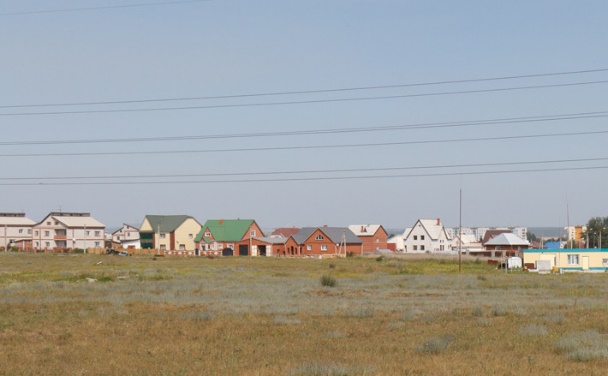 — Также в новой редакции закона предлагается исключить требование о включении в региональную программу домов, имеющих в своем составе менее трех квартир, — отметил Денис Архипов. — Еще мы предлагаем дополнить перечень работ по капитальному ремонту утеплением фасадов.Стоит отметить, что жители небольших домов теперь на законных основаниях не будут платить взносы за капремонт. И это справедливо, так как они, как правило, сами занимаются ремонтом своего жилища, причем как внутри, так и снаружи. Еще один важный момент: новый закон дополняет перечень сведений об общем имуществе МКД, подлежащих актуализации при внесении изменений в региональную программу. Иначе говоря, сведения о многоквартирниках, физический износ которых превысил 70 процентов, а также об изменении параметров общедомового имущества будут актуализированы.По словам заместителя председателя комитета Законодательного собрания по строительству, жилищно-коммунальному комплексу и тарифам Дмитрия Козловского, комитет внимательно рассмотрел законопроект «О внесении изменений в закон Новосибирской области «Об организации проведения капитального ремонта общего имущества в многоквартирных домах, расположенных на территории Новосибирской области» и рекомендовал его к принятию.— Поправка по утеплению фасадов — самая сложная, — считает Дмитрий Козловский. — Мы ее одобрили в первом чтении, но окончательное решение будем принимать на рабочей группе, включающей представителей застройщиков, жилищной инспекции, министерства строительства, общественников, депутатов. размер взноса, либо продлит сроки реализации программы капитального ремонта. Вероятность окончательного принятия или отклонения этой поправки перед вторым чтением — пятьдесят на пятьдесят.По мнению председателя Законодательного собрания Новосибирской области Андрея Шимкива, изменения, внесенные в закон, позволят быстрее и качественнее проводить капитальный ремонт в многоквартирных домах.Инна ВолошинаВолошина, И. Капремонт по-новому / Инна Волошина // Советская Сибирь. – 2019, № 23 (27647) (05 июня). – С. 22Никаких оправданий?Смягчать ли «народные» статьи Уголовного кодекса и что делать, если у вас почему-то нашли чужие наркотики? 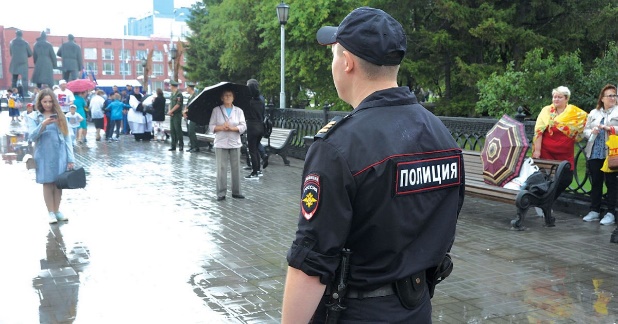 Судя по всему, «дело Голунова» войдёт в историю и имеет все шансы стать нарицательным термином наряду с «басманным правосудием» или «болотным делом».Опустив конспирологические версии, кому и зачем нужна была столь бездарная попытка закрыть неугодного журналиста, остановимся на главном: Ивана Голунова отстояли, а как быть с не столь публичными персонами, которые уже сидят за вымышленное наркодилерство или могут в любой момент по такому же поводу оказаться за решёткой?Благодаря этому резонансному событию даже очень далёкие от юриспруденции и никак не связанные с наркотиками люди узнали о том, что в Уголовном кодексе есть статьи №228 и 228.1, предполагающие достаточно суровые меры наказания. И что эти статьи являются «народными», так как по ним сидит около трети всех заключённых в России. Развернулись дискуссии о необходимости пересмотреть их. Депутаты Госдумы выразили намерение внести до конца весенней сессии законопроект о смягчении наказания за хранение наркотиков без цели сбыта, а также о возможности отсрочки исполнения приговора. Обсуждается и усиление ответственности по статье УК №303 — за фальсификацию доказательств.К президенту и премьеру обратился академик РАН Андрей Воробьёв, поддержанный 14 своими коллегами. Он призывает вспомнить об остальных осуждённых по «наркотическим» статьям и задать вопрос: кто ещё мог быть «незаконно арестован, невинно осуждён, получил несопоставимое с виной наказание». По словам академика, дело Голунова «вновь поставило вопрос о репрессивной наркополитике». Он высказывает мнение, что эта проблема должна решаться «радикальной реформой системы уголовного преследования за преступления, связанные с наркотиками».Есть и менее радикальные мнения, которые тоже достаточно обоснованы: всеобщее послабление может привести к тому, что на воле окажутся и те, кто осуждён по заслугам. Кроме того, со смягчением наказания почувствуют себя вольготнее и те, кто ходит под статьёй, но пока на свободе.Уполномоченный по правам человека в Новосибирской области Нина Шалабаева считает сложившуюся ситуацию неоднозначной:— Возможно, какое-то количество заключённых и находятся в колониях за несовершённые преступления. Я не могу это не учитывать. Но назвать системой то, что таких людей отправляют в места лишения свободы, я тоже не могу. Поскольку на самом деле нередко на продаже наркотиков просто хотят заработать лёгкие деньги, забывая о том, что этим они убивают людей — чаще всего молодых. И те, кого осуждают за это, получают действительно по заслугам.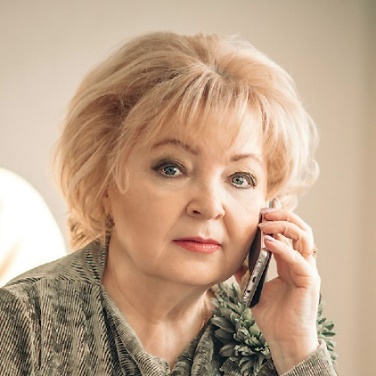 В том, что смягчение наказания по «наркотическим» статьям необходимо, Нина Шалабаева сомневается:— Говорят, что наказание несоразмерно тяжести. А кто определил эту тяжесть? Спросите родителей, детей у которых убили наркотики. С чем это можно соразмерить? Понятно, что можно сказать: раз купили, то сами виноваты. Но ведь ещё есть и юношеская бравада, и глупость. И непонимание того, что ты только раз употребил — и уже встал на путь к гибели. Поэтому не всё так просто и однозначно. Может быть, законодатели и смягчат наказание, но в принципе это очень нехорошая статья. И тяжёлая.У меня всегда возникает вопрос: эти люди, которые сознают, что они убивают, потому что им просто нужны деньги, — они потом спокойно спят?Но как быть, если человек действительно не имеет к наркотикам никакого отношения — ни как потребитель, ни как распространитель, а у него их находят? Омбудсмен считает, что тут всё зависит от профессионализма и нравственных устоев людей, которые будут заниматься этим делом:— Если сотрудник правоохранительных органов обладает такими качествами, он никогда не будет умышленно нарушать закон.СПРАВКАСогласно статье УК РФ №228, максимально жёсткое наказание за незаконное приобретение, хранение, перевозку, изготовление, переработку без цели сбыта наркотических средств в значительном размере — лишение свободы на срок до трёх лет. За то же самое, но в крупномразмере, — на срок от 3 до 5 лет, в особо крупном размере — на срок от 10 до 15 лет.Согласно статье УК РФ № 228.1, за незаконное производство, сбыт или пересылку наркотических средств грозит срок от 4 до 8 лет.
За те же действия, совершённые в местах лишения свободы, административных зданиях, на транспорте, в образовательных или досуговых учреждениях, а также с использованием СМИ, включая интернет, — срок от 5 до 12 лет.За те же действия, совершённые группой лиц по предварительному сговору либо в значительном размере, — от 8 до 15 лет.За те же действия, совершенные организованной группой, либо с использованием служебного положения, либо в крупном размере — от 10 до 20 лет. В особо крупном размере — от 15 до 20 лет.Что можно считать значительным, крупным и особо крупным размером, определяет постановление Правительства РФ №1002. Для героина значительным размером считается объём более 0,5 г, крупным — 2,5 г, особо крупным — 1 кг; для гашиша значительный размер — более 2 г, крупный — более 25 г, особо крупный — 10 кг; для морфина — соответственно 0,5 г, 2,5 г и 500 г.Светлана Тарасюк— адвокат, член Адвокатской палаты Новосибирской области, входит в состав Экспертного совета по вопросам защиты прав и свобод человека и гражданина при новосибирском омбудсмене. Ей нередко приходилось сталкиваться с ситуациями, когда было совершенно очевидно, что в отношении обвиняемого совершена провокация. Тем не менее приговоры всегда выносились обвинительные.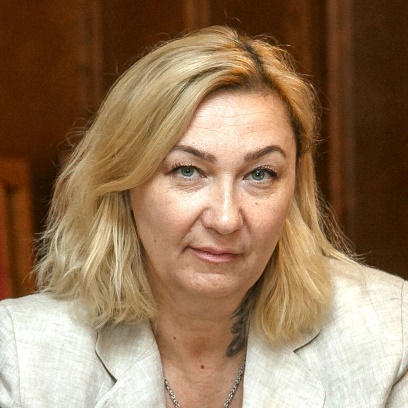 Светлана Тарасюк — адвокат, член Адвокатской палаты Новосибирской области, входит в состав Экспертного совета по вопросам защиты прав и свобод человека и гражданина при новосибирском омбудсмене. Ей нередко приходилось сталкиваться с ситуациями, когда было совершенно очевидно, что в отношении обвиняемого совершена провокация. Тем не менее приговоры всегда выносились обвинительные.— Судьи крайне не любят разбираться в этих обстоятельствах, — говорит Светлана Тарасюк. — Если человек привлечён, приговор обязательно будет. В лучшем случае признают, что для собственного употребления, в худшем — распространение, что влечёт более длительные сроки. В любом деле по «наркостатьям» — масса процессуальных нарушений, но на это никто не обращает внимания. Можно надеяться только на снисхождение суда по назначению наказания, и то если будет очень хороший защитник.Адвокат приводит пример из своей практики: мужчину вынудили дать показания на водителя машины, в которой он ехал: подтвердить, что тот якобы положил на заднее сиденье пакет с наркотиками.— Человека поставили перед фактом: либо ты даёшь нужные показания, либо мы едем к тебе, находим наркотики у тебя дома, и вы все вместе, включая твою жену, идёте как группа распространителей наркотиков — рассказывает она. — А это гораздо более серьёзные сроки. А у него дома грудной ребёнок. В итоге он вынужденно согласился, но на суде сказал, что на следствии оговорил водителя, что готов нести ответственность за дачу ложных показаний. Однако суд счёл, что таким образом свидетель просто хочет помочь приятелю уйти от ответственности, и эти показания во внимание не принял. К доказательствам защиты суды вообще относятся очень придирчиво, в то время как доказательства обвинения принимаются в любом виде, даже если они явно шиты белыми нитками.По словам Светланы Тарасюк, даже если позже удаётся доказать вину правоохранителей, вступившие в силу приговоры уже не пересматриваются. На её памяти был случай, когда осудили оперуполномоченного, который таким образом активно повышал результативность своей работы. Но дела тех, кому он подбрасывал наркотики, впоследствии так и не были пересмотрены, говорит адвокат.Светлана Тарасюк не считает, что наказание по «наркотическим» статьям необходимо смягчать: по её мнению, оно вполне соразмерно тяжести, потому что наркотики — это действительно большая проблема.— Главное, чтобы несли наказание за это действительно те, кто их распространяет, — подчёркивает она. — Но я плохо верю, что что-то изменится, что судьи перестроятся. Если бы у них было другое отношение, органам следствия тоже пришлось бы перестраивать свою работу. Оправдательных приговоров по таким делам настолько мало, что адвокатам по ним надо давать Героя России — и это лишь отчасти шутка.Адвокат советует: если к вам неожиданно проявляют интерес правоохранительные органы и тут же находят у вас наркотики, во всех протоколах — задержания, допроса, досмотра личного или автотранспорта — делать отметку о том, что наркотики вам не принадлежат, как они там оказались — вам неизвестно. Она отмечает, что часто люди не обращают на это внимания, а потом им задают вопрос: почему молчали?— Отказывайтесь давать показания в отсутствие адвоката, — советует Светлана Тарасюк. — Пишите жалобы, ходатайства, требуйте медицинского освидетельствования, если в отношении вас применялись силовые методы. Всё это необходимо отражать в протоколе. Ни в коем случае не отказывайтесь от подписания протокола — это самое худшее. Таким образом в протокол могут внести любые сведения, и вы впоследствии не докажете, что они не соответствуют действительности.Депутат заксобрания Евгений Смышляев — юрист, в прошлом следователь прокуратуры; хотя он подобными делами не занимался, представление о ситуации имеет.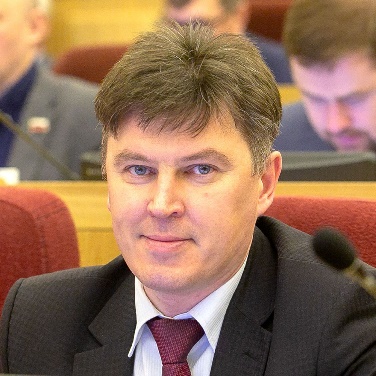 Депутат заксобрания Евгений Смышляев — юрист, в прошлом следователь прокуратуры; хотя он подобными делами не занимался, представление о ситуации имеет.— Любое обвинение должно быть доказано, — подчёркивает он. — Есть набор обязательных действий. В ситуации с журналистом Иваном Галуновым первый вопрос, который у меня возник, — почему не были взяты смывы с рук и срезы ногтей. Это необходимо делать сразу.Депутат не готов считать, что такие случаи имеют массовый характер, хотя отмечает: ошибки бывают — как судебные, так и следственные.— Обвинительный уклон в судах действительно существует, — признаёт он, — хотя сейчас, по-моему, они понемногу начинают от этого уходить. Но от судебных ошибок никто не застрахован, особенно если говорить о статье за хранение наркотиков. Если речь о сбыте, то тут доказательная база намного серьёзнее, и голословно убедить суд очень трудно.Евгений Смышляев советует: если у вас нашли наркотики, которых точно не было, необходимо сразу требовать адвоката, настаивать на проведении смывов с рук и срезов ногтей, химического анализа крови. Нужно помнить, что обыскивать могут только с участием понятых, если в их отсутствие заставляют вывернуть карманы или открыть машину — писать жалобу в прокуратуру на незаконные действия. Подписывать протокол только в присутствии адвоката. Татьяна МАЛКОВА | Фото Валерия ПАНОВАМалкова, Т. Никаких оправданий? / Татьяна Малкова // Ведомости Законодательного Собрания Новосибирской области. – 2019, № 26 (1699) (27 июня). – С. 18Николай-услужникС открытием в апреле Кировского филиала МФЦ все жители Новосибирска получили доступ к госуслугам в своих районах.Кировский район оставался единственным в областном центре, где не было многофункционального центра предоставления государственных и муниципальных услуг. Теперь эта проблема решена: в конце апреля филиал начал работу в тестовом режиме. В помещении площадью почти 360 кв. м оборудовано 15 окон приёма, плановая загрузка — около 300 человек ежедневно. Сейчас здесь можно получить 187 государственных и муниципальных услуг, а общее их число после выхода на «плановую мощность» составит 240. 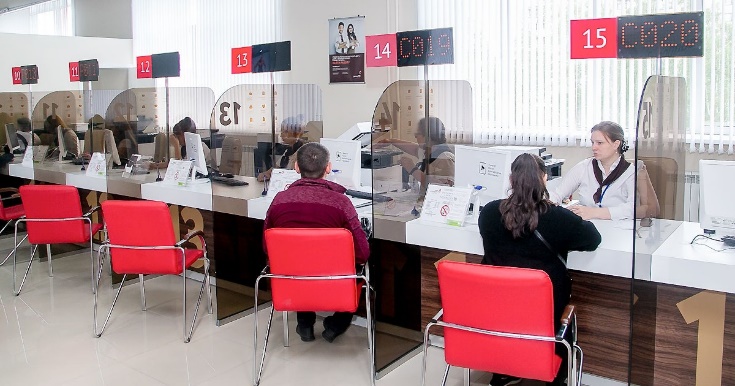 31 мая с работой филиала и в целом с организацией деятельности МФЦ ознакомился губернатор Андрей Травников. Главе региона продемонстрировали организацию процесса обслуживания заявителей, систему оценки качества услуг, работу аналитической системы, позволяющей формировать оперативную и статистическую информацию о деятельности конкретного филиала, контакт-центра или всей сети МФЦ.Специалисты МФЦ наглядно показали губернатору, как в режиме онлайн контролируется загрузка филиалов и операторов, каково среднее время ожидания. Если работа оператора начинает отклоняться от средних параметров, система подаёт сигнал, и руководитель смены разбирается, в чём проблема, — например, почему увеличилось время ожидания, которое не должно превышать 15 минут. По данным системы, этот установленный промежуток соблюдается во всех филиалах, за исключением Краснообска, где есть небольшое превышение. Это можно считать хорошим показателем, особенно если учесть, что ещё год назад время ожидания могло доходить до 50 минут. А с открытием Кировского филиала МФЦ часть посетителей из перегруженного Краснообска сможет обращаться сюда.Андрею Травникову также рассказали о том, как оттачивает свои навыки и умения робот Николай — интеллектуальный голосовой консультант, начавший осваивать эту роль около месяца назад. Как сообщил тогда руководитель департамента информатизации и развития телекоммуникационных технологий Новосибирской области Анатолий Дюбанов, это первая подобная разработка в стране. Николай отвечает на звонки в колл-центре МФЦ, даёт консультации по вопросам оказания госуслуг и предоставляет справочную информацию по часто задаваемым вопросам. Работа по совершенствованию умений Николая продолжается — внедряются новые лингвистические модели, ориентированные на большее количество сценариев.В Новосибирской области государственные и муниципальные услуги сегодня предоставляют 45 стационарных филиалов и 53 территориальных обособленных структурных подразделения МФЦ, а также 8 мобильных офисов для оказания услуг тем, кто не имеет возможности самостоятельно посетить центры. Общее количество окон — 757. Доступ к госуслугам по принципу одного окна имеют 91,5% жителей региона. МФЦ предоставляют 313 услуг, оказываемых 98 органами власти. В 2018 году в МФЦ обратились 2 329 377 жителей области.В сутки в контактный центр поступает около 3 тысяч звонков, из них примерно 1 700 — 1 900 принимает Николай. Обслуживает он в общей сложности около 22% от общего числа обратившихся в МФЦ, если справиться самостоятельно не получается, помогают люди. Заместитель директора МФЦ Мария Антонова, которая занимается расширением базы знаний Николая, поясняет: если робот не может ответить на сложный вопрос, он переводит звонок на оператора, при этом передаётся семантика обращения, распознанный текст. Николай может подсказать график работы филиалов, их адреса, размеры госпошлины, разъяснить порядок предварительной записи, дать консультацию по ряду вопросов.— Мы только учимся, — пояснила Мария Антонова. — Я думаю, что наш региональный опыт совмещения искусственного интеллекта и живого человека достаточно прорывной. В Москве, насколько я знаю, год вводили искусственный интеллект, мы же стартовали за 4-5 месяцев. Темы можем задавать сами, сейчас у нас уже будут вводиться консультации по российским и по заграничным паспортам, это ещё больше снизит нагрузку на операторов. В итоге на все простые вопросы сможет отвечать робот, для живого общения с заявителем останутся самые сложные темы.Сейчас Николай уже замещает шестерых операторов и, по словам сотрудников МФЦ, пользуется большой популярностью: ему звонят едва ли не круглосуточно. А в ближайшее время появится онлайн-аналог Николая — чатбот, который будет давать ту же информацию, но в текстовом виде на сайте, он также сможет перенаправлять по ссылкам на требуемые услуги.— Приятно, что за год с небольшим мы сделали такой широкий шаг, — прокомментировал увиденное и услышанное Андрей Травников. — В начале 2018 года мы обсуждали, что многие филиалы далеко не укладываются в нормативное время ожидания. Тогда принимались организационные, финансовые и в том числе технические решения. Это принесло результат. Мы сегодня в режиме онлайн убедились, что даже в самом загруженном филиале среднее время ожидания чуть больше 16 минут. Приятно слышать от сотрудников, что они уже бьются за секунды.Губернатор высоко оценил создаваемые для клиентов сервисы — искусственный интеллект, мобильное приложение, возможность более быстро получать услуги Росреестра, следить за статусом документов. Он пообещал, что развитие системы будет продолжаться, а сфера её действия расширится — в частности, в ближайшее время на базе МФЦ начнут внедряться сервисы для бизнеса.Андрей Травников отметил, что у него «с бюрократией личные счёты» и сравнил со страшным сном, который хочется поскорее забыть, те ночные очереди в различные инстанции, которые приходилось отстаивать, чтобы получить нужный документ. Однако останавливаться на этом нельзя, подчеркнул он. Уже сейчас наработки, используемые в МФЦ, переносятся и в другие сферы — например в здравоохранение и ЖКХ.— Мы целенаправленно будем заниматься налаживанием электронных сервисов в медицине, — пообещал глава региона. — Чаще всего проблемы возникают с интеграцией различных ведомственных систем. Мы с департаментом информатизации эту проблему постараемся решить. Ну и, конечно же, будем продвигать электронные услуги, чтобы можно было решить какие-то жизненные вопросы, даже не посещая МФЦ или другое ведомство. В 2019 году на эту технологию будет переведено минимум пять услуг: выдача охотничьих билетов, охотничьих разрешений, разрешительных документов для такси, аннулирование таких разрешений и выдача документов для получения пособий на первого родившегося ребёнка. До осени эти сервисы будут внедрены. Татьяна МАЛКОВА | Фото Валерия ПАНОВАМалкова, Т. Николай-услужник / Татьяна Малкова // Ведомости Законодательного Собрания Новосибирской области. – 2019, № 23 (1696) (06 июня). – С. 11Новенькое о капитале «в ползунках»Теперь взять ипотеку под маткапитал семья сможет только в банках, подотчетных ЦБ России Правительство ужесточило требования к финансовым структурам, выдающим жилищные кредиты под маткапитал.Такое право с этого года имеют только банки, которые контролирует Центробанк, а также Единый институт развития в жилищной сфере и сельскохозяйственные кредитные потребительские кооперативы. Иные организации майским постановлением федерального правительства исключены из списка. Таким образом, контроль за расходованием маткапитала ужесточается. За время действия меры поддержки уже 120 тысяч новосибирцев улучшили свои жилищные условия, из них почти 70 процентов сделали это с привлечением кредитных средств. Собственный дом с использованием маткапитала построили более 9,5 тысячи земляков, сообщает Пенсионный фонд России по Новосибирской области.Напомним, с момента старта программы поддержки семей, имеющих детей, размер МСК неоднократно увеличивался: в 2007 году он составлял 250 тысяч рублей, к 2015 году достиг 453 026 рублей — таков его размер и на сегодняшний день. Что такое материнский капитал?Материнский капитал — это мера государственной поддержки семей, в которых с 2007 по 2021 год включительно родился или был усыновлен второй ребенок (либо третий ребенок или последующие дети, если при рождении (усыновлении) второго ребенка право на получение этих средств не оформлялось). Размер материнского капитала в настоящее время составляет 453 026 рублей. Когда можно тратить?Потратить материнский капитал можно, когда второму или последующим детям исполнится три года. Исключение — оплата первоначального взноса по жилищному кредиту или займу; оплата основного долга и процентов по кредиту (займу) на приобретение или строительство жилья; покупка товаров и услуг для социальной адаптации и интеграции в общество ребенка-инвалида (детей-инвалидов) или нахождения ребенка в дошкольном учреждении; оплата услуг няни, а также ежемесячная выплата (в связи с рождением второго ребенка). Право на получение материнского капитала предоставляется только один раз, зато срок реализации его не ограничен. Как получить?Средства маткапитала можно получить только безналом, обналичивать их нельзя. Владелец сертификата на материнский капитал, который соглашается принять участие в схемах обналичивания, идет на совершение противоправного акта и может быть признан соучастником преступления по факту нецелевого использования государственных средств. Необходимые документы— паспорт гражданина РФ;— свидетельства о рождении всех детей (для усыновленных — свидетельства об усыновлении);— документы, подтверждающие российское гражданство ребенка (детей), рожденного или усыновленного после 1 января 2007 года: свидетельство о рождении, в котором указано гражданство его родителей либо стоит штамп паспортно-визовой службы о гражданстве ребенка, вкладыш в свидетельство о рождении ребенка, если его получили до 7 февраля 2007 года;— документы, удостоверяющие личность, место жительства и полномочия законного представителя или доверенного лица. Куда подать заявление? Чтобы получить сертификат на материнский капитал, нужно обратиться в территориальный орган ПФР по месту фактического проживания. Заявление о выдаче сертификата можно подать в любой момент лично, обратившись в территориальный орган ПФР, или через «Личный кабинет гражданина» на сайте Пенсионного фонда. Когда утвердят? Пенсионный фонд выносит решение о выдаче сертификата или об отказе в его выдаче в течение 15 дней и не позднее, чем через пять дней с даты вынесения решения направляет уведомление. КСТАТИ Материнский (семейный) капитал планируют проиндексировать в 2020 году. С хорошей новостью выступил министр труда и социальной защиты Максим Топилин.— Это уже согласованное решение (по поводу индексации. — прим. ред.), здесь нас все поддержали. С 1 января 2020 года — прогноз роста потребительских цен составляет 4 процента — материнский капитал будет увеличен. Такие средства при подготовке бюджета на следующий год мы сейчас предусматриваем. То есть с 2020 года размер маткапитала составит около 470 тысяч рублей. КОММЕНТАРИЙДмитрий САВЕЛЬЕВ, депутат Госдумы (фракция ЛДПР), первый заместитель председателя комитета по безопасности и противодействию коррупции:— Стимулирование демографического роста и поддержка семей с детьми имеют для России стратегическое значение, особенно в свете того, что за 2018 год население страны сократилось без малого на сто тысяч человек. Один из ресурсов демографии — многодетные семьи. Их число на начало текущего года составило 1,57 миллиона (по России. — Прим. ред.), то есть каждый шестой российский ребенок растет в многодетной семье. Вместе с тем, согласно недавним исследованиям, почти 28,3 процента многодетных семей денег хватает только на еду, поэтому их поддержка становится вопросом государственной важности. Мер поддержки многодетным семьям у нас немало, однако в разных регионах они работают неодинаково. В одних субъектах Федерации получить статус многодетной и право на льготы может лишь малоимущая семья, в других семья должна прожить в данном регионе определенный срок. Нюансов такого рода, создающих правовые коллизии, предостаточно. Более того, на федеральном уровне до сих пор не существует ни четкого определения многодетной семьи, ни закона, который устанавливал бы юридическую базу для их поддержки, и этот пробел в законодательстве регионы ликвидируют как могут, принимая собственные законы. Ситуацию неопределенности необходимо устранить, приняв федеральный закон о многодетных семьях, в котором будет оговорен единый базовый пакет социальных мер поддержки для каждой российской многодетной семьи, а уже регионы смогут дополнять его в меру собственных финансовых возможностей. Этот закон поможет оптимизировать и бюджетные расходы, так как позволит строже контролировать на местах расходование федеральных средств, выделяемых на поддержку многодетных семей, и соблюдение принципа адресности в помощи им.Новенькое о капитале «в ползунках» // Советская Сибирь. – 2019, № 26 (27650) (26 июня). – С. 12-13Обеспечение занятости инвалидовОбеспечение занятости инвалидов закреплено в статье 20 Федерального закона от 24 ноября 1995 г. №181-ФЗ «О социальной защите инвалидов в Российской Федерации». Закон гарантирует трудовую занятость инвалидам путём проведения специальных мероприятий.В организациях независимо от организационно-правовых форм и форм собственности устанавливаются квоты для приёма на работу инвалидов и минимального количества специальных рабочих мест для инвалидов.Поощряется резервирование и создание предприятиями, учреждениями, организациями рабочих мест по профессиям, наиболее подходящим для трудоустройства инвалидов.Предприятия, учреждения и организации должны создавать инвалидам условия труда в соответствии с индивидуальными программами реабилитации, абилитации инвалидов.Специальные мероприятии должны быть направлены на создания условий для предпринимательской деятельности инвалидов и организации обучения инвалидов новым профессиям.Порядок проведения специальных мероприятий определяется органами государственной власти. Татьяна МАЛКОВАМалкова, Т. Обеспечение занятости инвалидов // Ведомости Законодательного Собрания Новосибирской области. – 2019, № 24 (1697) (13 июня). – С. 21Остапы Бендеры атакуютМошенники не устают придумывать новые схемы, чтобы отнять деньги у граждан, причем особое внимание они уделяют пожилымПо официальным данным, в прошлом году в правоохранительные органы обратились 4 576 наших земляков, которые сообщили, что стали жертвами мошенников.Причем сейчас уже почти нет звонков от «сына» или «внука», который говорит, что попал в ДТП и срочно нужны деньги. Об этом способе «развода» население уже знает, поэтому почти не реагирует.Бесплатный сыр — только в мышеловкеМошенники находят другие подходы и начинают, как правило, издалека, чтобы усыпить бдительность потенциальной жертвы. Например, звонит якобы сотрудник сотовой компании и рассказывает о новом интересном тарифе. «Вы платите только за Интернет, а все звонки за месяц — совершенно бесплатно, — заверяет он. — Чтобы получить новый тариф, сообщите ваши данные». Сначала он просит назвать адрес, по которому человек прописан, а потом интересуется и другими сведениями. И если их получает, то доверчивый гражданин вскоре понимает, что у него исчезли все средства не только с телефона, но и с карты. 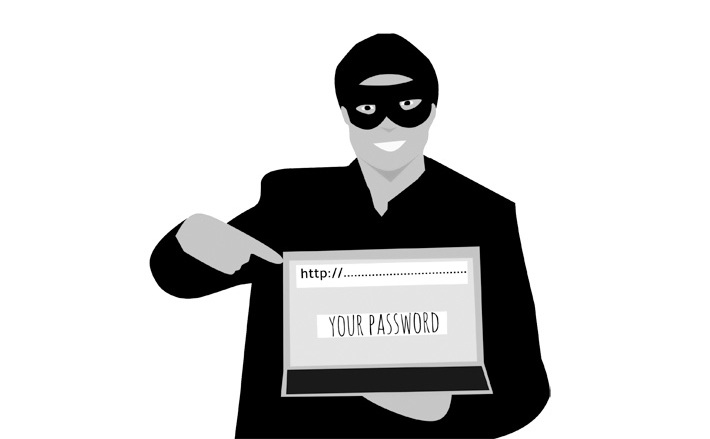 Знакомый рассказал, что на днях ему звонил якобы сотрудник банка, который сообщил о сбое в электронной системе и попросил уточнить «некоторые данные, чтобы у вас не было проблем при снятии наличных со своей карты». Знакомый решил поразвлечься и стал отвечать на вопросы. Но когда дело дошло до его личных данных, в том числе пароля, он сказал: «Нет, вот этого я вам не скажу, потому что ты никакой не банковский сотрудник, а мошенник». Собеседник обиделся и даже возмутился: «Че сразу-то не сказал? Столько времени на тебя потратил!»Чудеса — для буратинПод пристальным недобрым взглядом нехороших людей сейчас может оказаться любой россиянин, но страдают чаще всего пенсионеры. Потому что из-за возраста они теряют бдительность. Как сообщил начальник отдела по взаимодействию с правоохранительными органами мэрии Новосибирска Владимир Таркин, за 2018 год количество случаев мошенничества в отношении пожилых людей увеличилось с 806 до 1 076, то есть на 33,5 процента, по сравнению с 2017 годом.Чаще всего злоумышленники «обрабатывают» доверчивых граждан по телефону. Кроме того, они нередко приходят под видом работников социальных служб прямо на дом к пенсионерам и предлагают купить «чудодейственные» медицинские приборы, «эффективные» лекарства, биологические добавки. Причем, как правило, раскручивают своих жертв на десятки, а то и сотни тысяч рублей. Как ни странно, до сих пор действуют и цыганские методы: сибиряков ловят в свои сети в Интернете или при помощи сарафанного радио новоявленные экстрасенсы, колдуны, «белые» ведьмы, предлагая «снять порчу», излечить от недуга, даже от онкологии. Как ни печально, больные не только платят обманщикам огромные деньги, но и теряют драгоценное время: не лечатся и позволяют болезни наступать.Следователи признаются, что раскрывать такие преступления очень сложно. Как сообщили в Управлении МВД РФ по городу Новосибирску, только в одном из семи случаев злоумышленников удается установить. Но если вы стали жертвой мошенников, нельзя молчать, ведь им это на руку. Обязательно идите в ближайший отдел полиции и напишите заявление. В нем нужно сообщить обстоятельства, при которых было совершено преступление. Также необходимо приложить имеющиеся доказательства и указать свидетелей, которые могут подтвердить факт мошенничества.Чем опасна электронная подпись?Нужно внимательно относиться и к своим паспортным данным, следить, чтобы сканы главного документа не попали к мошенникам, которые могут воспользоваться ими, чтобы оформить на вас кредит. Доказать потом, что вы тут ни при чем, будет сложно. К слову, электронные подписи, которые сейчас делают предприниматели и загруженные работой люди, чтобы сэкономить свое время, стали еще одним источником опасности. Уже зарегистрировано немало случаев, когда банковские сотрудники «сливают» электронные подписи преступникам. Потом те переписывают на подставных лиц чужую квартиру и быстренько ее продают. Также могут оформить на ничего не подозревающего человека кредит или открыть фирму-однодневку.И во всех этих случаях электронная подпись жертвы — подлинная! То есть придется доказывать через суд, что вы не брали в банке огромные суммы и не открывали никаких фирм, которые, как правило, встроены в криминальные схемы.Можно ли защитить себя от этой напасти? Специалисты утверждают, что да. Во-первых, необходимо сделать так, чтобы флешка с вашей электронной подписью никогда не попала в руки другим людям, даже близким. Имеет смысл носитель запаролить. Тогда, если даже USB-токен украдут, после трех попыток подбора пароля он заблокируется.Во-вторых, специалисты Регионального общественного центра интернет-технологий советуют сходить в МФЦ и написать заявление о запрете любых действий с вашей недвижимостью без вашего личного присутствия. Также нужно побывать в ФНС России и запретить заочно регистрировать на вас юридические лица (форма заявления № Р38001).Эльвира НовиковаНовикова, Э. Остапы Бендеры атакуют / Эльвира Новикова // Советская Сибирь. – 2019, № 24 (27648) (12 июня). – С. 7Уважаемые жители Новосибирской области!В связи с поступающими обращениями граждан по вопросам получения денежных средств, выплачиваемых в качестве мер социальной поддержки пособий, компенсаций и иных выплат через кредитные организации (банки), министерство труда и социального развития Новосибирской области информирует о следующем. В целях исполнения Федерального закона от 27 июня 2011 г. № 161-ФЗ «О национальной платежной системе» и постановления Правительства Российской Федерации от 01.12.2018 № 1466 (в редакции от 11.04.2019 № 419) «Об утверждении перечня иных выплат за счет средств бюджетов бюджетной системы Российской Федерации для целей применения частей 5 и 5.1 статьи 30.5 Федерального закона «О национальной платежной системе» (далее — постановление Правительства Российской Федерации от 01.12.2018 № 1466) необходимо осуществлять выплаты за счет средств бюджетов бюджетной системы Российской Федерации гражданам на счета карты «МИР». Платежная система «МИР» — это национальная российская платежная система. Постановлением Правительства Российской Федерации от 01.12.2018 № 1466 был утвержден перечень пособий, компенсаций и иных выплат, перечисление которых должно осуществляться получателям на счета карты «МИР». К их числу относятся: • социальные выплаты безработным гражданам, установленные Законом Российской Федерации от 19.04.1991 № 1032-1 «О занятости населения в Российской Федерации»; • выплаты гражданам, подвергшимся воздействию радиации, установленные Законом Российской Федерации от 15.05.1991 № 1244-1 «О социальной защите граждан, подвергшихся воздействию радиации вследствие катастрофы на Чернобыльской АЭС», а также Федеральным законом от 26.11.1998 № 175-ФЗ «О социальной защите граждан Российской Федерации, подвергшихся воздействию радиации вследствие аварии в 1957 году на производственном объединении «Маяк» и сбросов радиоактивных отходов в реку Теча» и Федеральным законом от 10.01.2002 № 2-ФЗ «О социальных гарантиях гражданам, подвергшимся радиационному воздействию вследствие ядерных испытаний на Семипалатинском полигоне»; • государственные пособия гражданам, имеющим детей, установленные Федеральным законом от 19.05.1995 № 81-ФЗ «О государственных пособиях гражданам, имеющим детей». Таким образом, в целях обеспечения своевременного получения денежных средств по указанным выплатам, все получателям рекомендуем обратиться в кредитные организации (банки) для своевременного оформления карты «МИР».Заказать карту «МИР» можно в офисах кредитных организаций (банках) при наличии паспорта. В отношении граждан, которым уже предоставляются пособия, компенсации и иные выплаты, указанные в перечне, на банковские счета, предусматривающие осуществление операций с использованием платежных карт, не являющихся национальными платежными инструментами (например, Visa, Maestro и др.), постановление Правительства Российской Федерации от 01.12.2018 № 1466 подлежит применению по истечении срока действия указанных платежных карт, но не позднее 01 июля 2020 г. Банковские карты иных платежных систем получателям социальных выплат будут заменять планомерно, по факту истечения срока их действия, но до 01 июля 2020 г. переход на карты «МИР» должен быть полностью завершен. Тем гражданам, которые в настоящее время впервые обращаются за предоставлением детских пособий или пособий, компенсаций и иных выплат, указанных в перечне, установленном постановлением Правительства Российской Федерации от 01.12.2018 № 1466, в соответствии с действующим законодательством зачисление денежных средств будет производиться только с использованием карты «МИР». Обращаем ваше внимание, что после оформления карты «МИР» и (или) изменения лицевых счетов, открытых в кредитных организациях (банках), получателям необходимо своевременно уведомить об этом органы, осуществляющие предоставление пособий, компенсаций и иных выплат, указанных в перечне, в том числе центры социальной поддержки населения по месту жительства. С 01 июля 2020 г. все получатели пособий, компенсаций и иных выплат, указанных в перечне, утвержденном постановлением Правительства Российской Федерации от 01.12.2018 № 1466, имеющие в настоящее время счета, открытые в кредитных организациях (банках) для получения денежных средств, должны будут иметь карту «МИР». Зачисления на счета физических лиц без оформления карты «МИР» с указанной даты будут запрещены. Для граждан, получающих указанные выплаты через почтовые отделения связи, порядок их предоставления не изменится.Уважаемые жители Новосибирской области! // Новосибирский район – территория развития. – 2019, № 23 (260) (12 июня). – С. 12Увидеть человекаЛюди, утратившие социальные связи, нуждаются в комплексной помощи.По инициативе Уполномоченного по правам человека в Новосибирской области Нины Шалабаевой в заксобрании прошёл круглый стол «Реализация прав граждан, утративших социальные связи, недееспособных граждан». Открывая дискуссию, Нина Шалабаева подчеркнула: каждый из нас может оказаться за чертой бедности, потерять жильё и родственные связи.— У каждого человека, оказавшегося на улице без крыши над головой и без средств к существованию, — своя история, — говорит новосибирский омбудсмен. — Это могут быть алкоголизм, обман с жильём, проблемы с выплатой кредита, порой люди становятся жертвами преступных действий и жестокого, я бы сказала, бесчеловечного отношения к себе со стороны родственников. В подавляющем большинстве случаев граждане, оказавшиеся в сложной жизненной ситуации, нуждаются в помощи и желают начать жизнь с чистого листа. Но, сделать им это очень сложно.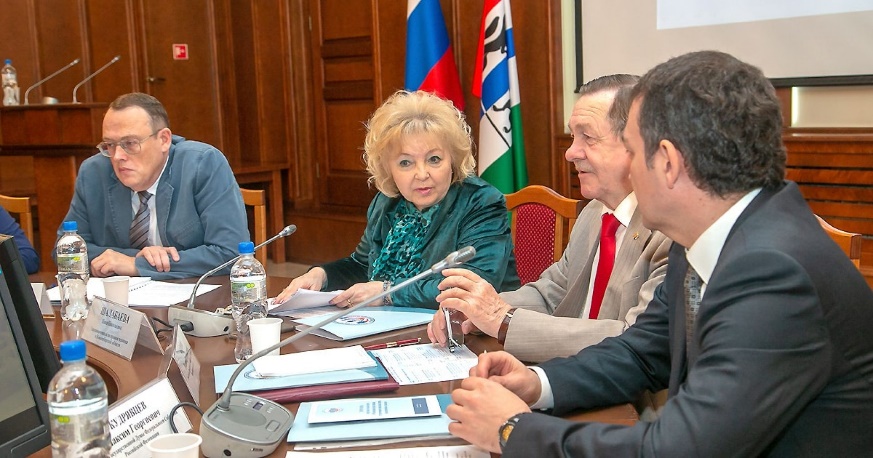 Нина Николаевна условно разделила бездомных на несколько групп: трудовые мигранты, обманутые работодателями; пожилые люди, которых родственники выставили за дверь; бывшие заключённые; «концептуальные бездомные»; беспризорники и женщины, ставшие жертвами домашнего насилия. Омбудсмен напомнила, что домашнему насилию присуща высокая латентность: женщины стесняются признаться в том, что они подвергаются насилию со стороны членов семьи. Новосибирская область нуждается в «убежищах» для подвергающихся насилию женщин и детей, потому что именно «квартирный вопрос» зачастую вынуждает жертву жить вместе с насильником под одной крышей, даже если в отношении его возбуждено уголовное дело. Очень важно, считает Нина Николаевна, оказывать поддержку кризисным центрам для граждан, подвергшихся домашнему насилию, и усиливать работу психологов с этими людьми. Сегодня в Новосибирской области проживает 7 170 граждан, признанных судом недееспособными, из них 4 322 находятся под опекой физических лиц, 2 725 — под надзором в организациях, оказывающих социальные услуги, 101 человек — под опекой органов опеки и попечительства.Головная боль для врачей-психиатров — это выписка из стационаров лиц старшей возрастной группы с тяжёлыми соматическими патологиями. Дело в том, что в психиатрических больницах происходит «оседание» этих людей, которые либо уже до болезни жили в одиночестве, либо стали резко не нужны своим родственникам.— Мы не можем их выписывать в никуда, — объясняет ситуацию главный психиатр области Алла Зинина. — Одни они жить не могут, потому что, представляют опасность и для самих себя, и для общества в целом. Иногда их намеренно не забирают родственники, которые не хотят возиться с пожилым психически больным человеком. В результате они живут в наших больницах годами. Но стационар не может предоставить им достойной реабилитации, а этим людям нужен комплекс услуг и забота, чтобы достойно жить.В принципе, такие люди должны жить в стационарах социальной защиты психоневрологического профиля, но минздрав НСО отмечает, что с 2018 года наблюдаются задержки с предоставлением путёвок в интернаты, которые курирует министерство труда и социального развития региона. Нина Шалабаева убеждена: нужно срочно рассмотреть вопрос создания учреждений для временного размещения одиноких недееспособных граждан до их устройства в стационарные учреждения социальной защиты психоневрологического профиля.Российская статистика неутешительна: больше половины бывших сидельцев возвращаются в лоно воспитательно-исправительной системы. Как говорят правозащитники, «можно вывести человека из тюрьмы, а вот тюрьму из человека — сложно». Российская пенитенциарная система не заточена под социальную реабилитацию людей, надолго вырванных из общества. Что касается вопроса ресоциализации осуждённых, то, по статистике, примерно треть всех криминальных правонарушений имеет рецидивный характер.— С освобождением из мест лишения свободы у человека резко изменяется правовой статус и практически в полном объёме восстанавливается правоспособность, — поднимает новую тему омбудсмен. — У него возникает потребность в адаптации к новым условиям жизни: за короткий срок надо возобновить социальные связи, решить вопрос с регистрацией по месту жительства и трудоустроиться.Но тут-то и начинаются «подводные камни»: работодатели не любят оформлять трудовые отношения с бывшими зэками.— Все мытарства бывших осуждённых начинаются сразу после их освобождения, — поддерживает коллегу Уполномоченный по правам человека в Красноярском крае Марк Денисов, который был приглашён, чтобы поделиться опытом ресоциализации бывших заключённых в Красноярском крае. — Самое страшное и опасное для них — пренебрежительное отношение. Важно изменить мнение гражданского общества, чтобы оно было более лояльным к этой категории людей. Разумеется, среди них есть негодяи, которые живут преступлениями и будут жить, но нельзя всех грести под одну гребёнку. Есть люди, которые оказались в тюрьме по ошибке, есть люди, которых подставили.Нина Николаевна рассказывает, что к ней постоянно поступают обращения от осуждённых, у которых приближается выход на свободу. В одной из колоний, куда Нина Николаевна приехала с проверкой, её обступили люди и задавали один вопрос: «Что с нами будет?». Никто не жаловался на содержание в колонии, на питание или медицинское обслуживание — все спрашивали: куда податься на свободе? У многих заключённых не было даже элементарного угла, где можно жить: квартиры продали родственники или «отжали» чёрные риэлторы. По сведениям прокуратуры Новосибирской области, сегодня в пенитенциарных учреждениях содержится 50 осуждённых, не имеющих постоянного места жительства и у которых заканчивается срок наказания. Целый комплекс проблем, связанных с выходом на свободу, приводит к нежеланию у осуждённых вставать на путь исправления.Красноярский омбудсмен поделился опытом своего края, где, по негласной статистике, 6% населения отбывает срок. Как сказал Марк Денисов, Сибирь — это каторжный край, «богатый» на тюрьмы и лагеря, поэтому ресоциализация бывших заключённых — это вопрос, продиктованный самой жизнью.Пять лет назад в Красноярске была создана служба социального сопровождения лиц, освобождённых из мест лишения свободы, которая сегодня в комплексе решает вопросы включения осуждённых в жизнь. Специалисты службы помогают освободившимся в решении вопросов трудового и бытового устройства, в восстановлении социально-полезных связей и оказывают им бесплатную юридическую помощь. Для трудоустройства граждан службой достигнуты договорённости с руководством 11 предприятий. Бывшие осуждённые трудятся в строительных и промышленных организациях, работают на предприятиях ЖКХ Красноярска. Сотрудники службы ведут постоянный контроль над своими подопечными: проверяют их по месту жительства и работы, встречаются с родственниками, проводят воспитательные и профилактические беседы.— Если вы решите создать аналогичный центр в Новосибирской области, то стройте его в Новосибирске или около больших федеральных трасс, — советует Марк Денисов. — Дело в том, что человека, который остался без документов и крыши над головой, притягивает к себе большой город. Им кажется, что здесь проще «вписаться» в систему и найти работу.Красноярский омбудсмен рассказал, что главная проблема бывших заключённых — их «социальная инфантильность». В колонии они привыкли, что всё решают за них, что худо-бедно они одеты и накормлены. Свобода их манит и пугает одновременно.Денисов убеждён: дома ночного пребывания и приюты с религиозным контентом не решат окончательно проблему ресоциализации — нужен комплекс услуг, чтобы человек почувствовал себя человеком. Не стоит закрывать глаза на тот факт, что создание эффективной системы социальной реабилитации бывших осуждённых, является одной из основных задач предупреждения преступности, в том числе рецидивной.Новосибирский омбудсмен считает, что ресоциализация бывших заключённых — первоочередная задача и государства, и общества. Она должна осуществляться во взаимодействии всех заинтересованных структур и ведомств. А у нас, к сожалению, у власти весьма смутное представление о сути, целях и задачах такой деятельности, поэтому помощь оказывается «точечно».Нина Шалабаева уверена, что необходимо срочно рассмотреть вопрос создания в Новосибирской области центра социальной адаптации бывших осуждённых и лиц, утративших социальные связи. Судя по примеру наших красноярских соседей, концентрация освободившихся граждан в Центре социальной реабилитации даст большие возможности не только для адаптации самих бывших заключённых, но и для контроля правоохранительными органами их поведения. Нина Николаевна настаивает и на принятии областной программы по социальной адаптации бывших заключённых. По итогам круглого стола Уполномоченным по правам человека в Новосибирской области готовится Специальный доклад, в котором будут обозначены существующие проблемы в этой сфере и даны рекомендации органам власти по улучшению положения граждан, утративших социальные связи, и недееспособных граждан. Наталия ДМИТРИЕВА | Фото Валерия ПАНОВАДмитриева, Н. Увидеть человека / Наталия Дмитриева // Ведомости Законодательного Собрания Новосибирской области. – 2019, № 25 (1698) (20 июня). – С. 5Этапы большого путиО том, как реализуется в регионе программа капремонта многоквартирных домов, и об изменениях в планах её реализации рассказал на заседании правительства области министр ЖКХ и энергетики Денис АрхиповВ целом региональная программа капремонта, рассчитанная на 2014—2043 годы, включает в себя 12 875 домов. На сегодня отремонтировано 1 974 дома — 15% от общего количества. Из запланированных 92 447 работ выполнено 5 792 — 6,3%. Работы проводились в 143 муниципальных образованиях региона из 289, где они намечены.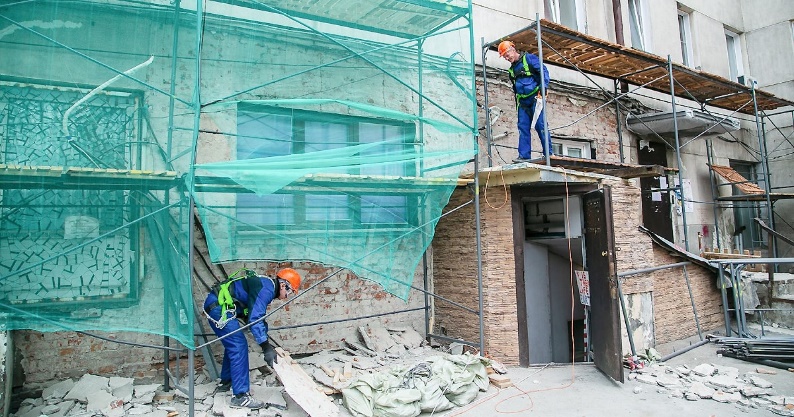 На первом этапе, с 2014-го по 2016 год, были полностью выполнены работы на 865 домах, из них 616 — в Новосибирске. Стоимость работ — около 2 млрд рублей.Этап с 2017-го по 2019 год включает в себя 2 072 дома, из которых уже отремонтировано 1 510. Предельная стоимость работ — 9 млрд рублей, оплачено подрядным организациям 5 млрд. В частности, в 2019 году полностью завершены работы на 104 домах, продолжаются работы на 287 объектах.В 2020—2022 годах будет отремонтировано ещё 2 150 домов, из них 729 — в 2020-м, стоимость работ — 8,7 млрд рублей.Корректировка программы произведена с учётом её фактического выполнения в 2018 году: капремонт проведён в 729 домах, изменены сроки его проведения по 147 домам, исключены из программы 36 домов, признанных аварийными, и 4 дома с износом более 70%.Сведения о том, когда и какие виды работ будут проводиться в каждом конкретном доме, можно найти на сайте Фонда модернизации ЖКХ в разделе «Мой дом», а в разделе «Региональная программа» содержатся сведения обо всех домах, в неё вошедших. Татьяна МАЛКОВА | Фото Валерия ПАНОВАМалкова, Т. Этапы большого пути / Татьяна Малкова // Ведомости Законодательного Собрания Новосибирской области. – 2019, № 24 (1697) (13 июня). – С. 11